Низкотемпературные холодильные агрегаты с поршневыми компрессорами, 
с выносным конденсаторомХС 2ПН – Агрегаты холодильные с 2 поршневыми компрессорами, низкотемпературные, с выносным конденсатором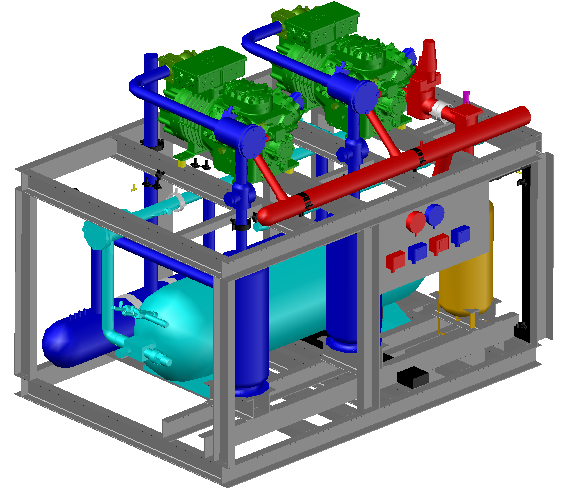 Обозначение продукцииХС 2ПН-4NES14/КН/ОЖ/ШУ-ИХС – холодильная системаХС 2П – агрегат с 2 поршневыми компрессорами ХС 2ПН – низкотемпературное исполнениеХС 2ПН-4NES14 – модель компрессораХС 2ПН-4NES14/КН/ОЖ/ШУ – опцииХС 2ПН-4NES14/КН/ОЖ/ШУ-И – исполнениеТехнические характеристики1) Холодопроизводительность в номинальном режиме: Q0    – T0 = -25 0C, TК=+45 0C, хладагент R507AПневмогидравлическая схемаКомпрессор поршневой полугерметичный:запорный вентиль на всасываниизапорный вентиль на нагнетанииэлектронное реле защиты электродвигателяреле низкого и высокого давлениякартерный подогреватель маслаТрубопровод нагнетательный: коллекторСистема отделения и возврата масла:отделитель маслазапорный вентиль на линии возврата масласмотровое стекло на линии возврата масламасляный ресивердифференциальный клапан на линии сброса давления из масляного ресиверазаворный вентиль на линии подачи масла из масляного ресивера в компрессорына линии подачи масла к каждому компрессору: фильтр-очиститель, запорный вентиль, электронный регулятор уровня маслаТрубопровод жидкостной:запорный вентиль на линии слива в ресиверресивер с предохранительным клапаномзапорный вентиль на выходе из ресиверафильтр-осушительсмотровое стекло с индикатором влажностизапорный вентильТрубопровод всасывающий:запорный вентиль на входе в коллекторфильтр-очистительколлектор теплоизоляцияДокументация:паспортинструкция по эксплуатациипринципиальная электрическая схема Опции:КН – регулятор давления конденсации на линии нагнетания, дифференциальный клапан на линии перепуска, обратный клапан на линии слива в ресиверКЖ – регулятор давления конденсации на линии слива в ресивер, дифференциальный клапан на линии перепускаНД – дополнительный картерный нагреватель компрессора, теплоизоляция картера компрессора, термостатОЖ – отделитель жидкости теплоизолированный на каждый компрессорРП – один регулятор производительности компрессора на каждом компрессореШУ -  шкаф управления агрегатом с силовой частью с электронным контроллером управления компрессорами, управления вентиляторами конденсатора, датчик высокого давления, датчик низкого давленияПО ЗАПРОСУ АГРЕГАТ МОЖЕТ БЫТЬ ИЗГОТОВЛЕН В ЛЮБОЙ КОМПЛЕКТАЦИИХС 3ПН – Агрегаты холодильные с 3 поршневыми компрессорами, низкотемпературные, с выносным конденсатором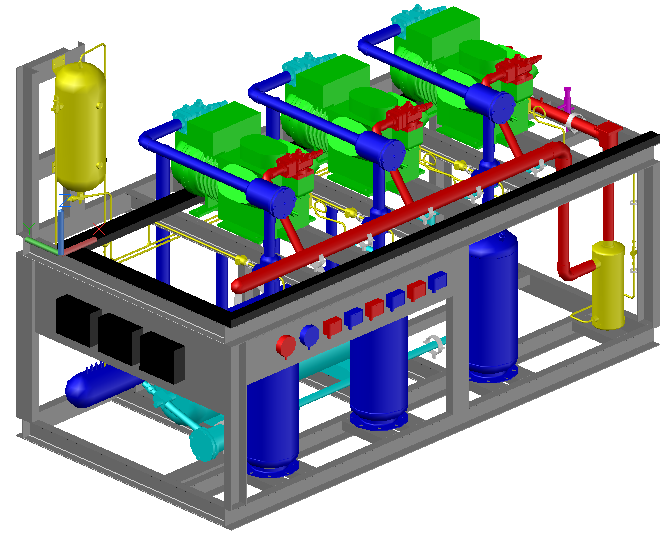 Обозначение продукцииХС 3ПН-4NES14/КН/ОЖ/ШУ-ИХС – холодильная системаХС 3П – агрегат с 3 поршневыми компрессорами ХС 3ПН – низкотемпературное исполнениеХС 3ПН-4NES14 – модель компрессораХС 3ПН-4NES14/КН/ОЖ/ШУ – опцииХС 3ПН-4NES14/КН/ОЖ/ШУ-И – исполнениеТехнические характеристики1) Холодопроизводительность в номинальном режиме: Q0    – T0 = -25 0C, TК=+45 0C, хладагент R507AПневмогидравлическая схемаКомпрессор поршневой полугерметичный:запорный вентиль на всасываниизапорный вентиль на нагнетанииэлектронное реле защиты электродвигателяреле низкого и высокого давлениякартерный подогреватель маслаТрубопровод нагнетательный: коллекторСистема отделения и возврата масла:отделитель маслазапорный вентиль на линии возврата масласмотровое стекло на линии возврата масламасляный ресивердифференциальный клапан на линии сброса давления из масляного ресиверазаворный вентиль на линии подачи масла из масляного ресивера в компрессорына линии подачи масла к каждому компрессору: фильтр-очиститель, запорный вентиль, электронный регулятор уровня маслаТрубопровод жидкостной:запорный вентиль на линии слива в ресиверресивер с предохранительным клапаномзапорный вентиль на выходе из ресиверафильтр-осушительсмотровое стекло с индикатором влажностизапорный вентильТрубопровод всасывающий:запорный вентиль на входе в коллекторфильтр-очистительколлектор теплоизоляцияДокументация:паспортинструкция по эксплуатациипринципиальная электрическая схема Опции:КН – регулятор давления конденсации на линии нагнетания, дифференциальный клапан на линии перепуска, обратный клапан на линии слива в ресиверКЖ – регулятор давления конденсации на линии слива в ресивер, дифференциальный клапан на линии перепускаНД – дополнительный картерный нагреватель компрессора, теплоизоляция картера компрессора, термостатОЖ – отделитель жидкости теплоизолированный на каждый компрессорРП – один регулятор производительности компрессора на каждом компрессореШУ -  шкаф управления агрегатом с силовой частью с электронным контроллером управления компрессорами, управления вентиляторами конденсатора, датчик высокого давления, датчик низкого давленияПО ЗАПРОСУ АГРЕГАТ МОЖЕТ БЫТЬ ИЗГОТОВЛЕН В ЛЮБОЙ КОМПЛЕКТАЦИИХС 4ПН – Агрегаты холодильные с 4 поршневыми компрессорами, низкотемпературные, с выносным конденсатором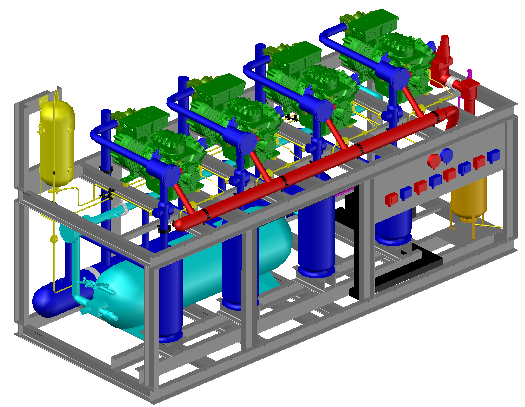 Обозначение продукцииХС 4ПН-4NES14/КН/ОЖ/ШУ-ИХС – холодильная системаХС 4П – агрегат с 4 поршневыми компрессорами ХС 4ПН – низкотемпературное исполнениеХС 4ПН-4NES14 – модель компрессораХС 4ПН-4NES14/КН/ОЖ/ШУ – опцииХС 4ПН-4NES14/КН/ОЖ/ШУ-И – исполнениеТехнические характеристики1) Холодопроизводительность в номинальном режиме: Q0    – T0 = -25 0C, TК=+45 0C, хладагент R507AПневмогидравлическая схемаКомпрессор поршневой полугерметичный:запорный вентиль на всасываниизапорный вентиль на нагнетанииэлектронное реле защиты электродвигателяреле низкого и высокого давлениякартерный подогреватель маслаТрубопровод нагнетательный: коллекторСистема отделения и возврата масла:отделитель маслазапорный вентиль на линии возврата масласмотровое стекло на линии возврата масламасляный ресивердифференциальный клапан на линии сброса давления из масляного ресиверазаворный вентиль на линии подачи масла из масляного ресивера в компрессорына линии подачи масла к каждому компрессору: фильтр-очиститель, запорный вентиль, электронный регулятор уровня маслаТрубопровод жидкостной:запорный вентиль на линии слива в ресиверресивер с предохранительным клапаномзапорный вентиль на выходе из ресиверафильтр-осушительсмотровое стекло с индикатором влажностизапорный вентильТрубопровод всасывающий:запорный вентиль на входе в коллекторфильтр-очистительколлектор теплоизоляцияДокументация:паспортинструкция по эксплуатациипринципиальная электрическая схема Опции:КН – регулятор давления конденсации на линии нагнетания, дифференциальный клапан на линии перепуска, обратный клапан на линии слива в ресиверКЖ – регулятор давления конденсации на линии слива в ресивер, дифференциальный клапан на линии перепускаНД – дополнительный картерный нагреватель компрессора, теплоизоляция картера компрессора, термостатОЖ – отделитель жидкости теплоизолированный на каждый компрессорРП – один регулятор производительности компрессора на каждом компрессореШУ -  шкаф управления агрегатом с силовой частью с электронным контроллером управления компрессорами, управления вентиляторами конденсатора, датчик высокого давления, датчик низкого давленияПО ЗАПРОСУ АГРЕГАТ МОЖЕТ БЫТЬ ИЗГОТОВЛЕН В ЛЮБОЙ КОМПЛЕКТАЦИИ Среднетемпературные холодильные агрегаты с поршневыми компрессорами, 
с выносным конденсаторомХС 2ПС – Агрегаты холодильные с 2 поршневыми компрессорами, среднетемпратурные, с выносным конденсаторомОбозначение продукцииХС 2ПС-4NES20/КН/ОЖ/ШУ-ИХС – холодильная системаХС 2П – агрегат с 2 поршневыми компрессорами ХС 2ПС – низкотемпературное исполнениеХС 2ПС-4NES20 – модель компрессораХС 2ПС-4NES20/КН/ОЖ/ШУ – опцииХС 2ПС-4NES20/КН/ОЖ/ШУ-И – исполнениеТехнические характеристики1) Холодопроизводительность в номинальном режиме: Q0    – T0 = -10 0C, TК=+45 0C, хладагент R507AПневмогидравлическая схемаКомпрессор поршневой полугерметичный:запорный вентиль на всасываниизапорный вентиль на нагнетанииэлектронное реле защиты электродвигателяреле низкого и высокого давлениякартерный подогреватель маслаТрубопровод нагнетательный: коллекторСистема отделения и возврата масла:отделитель маслазапорный вентиль на линии возврата масласмотровое стекло на линии возврата масламасляный ресивердифференциальный клапан на линии сброса давления из масляного ресиверазаворный вентиль на линии подачи масла из масляного ресивера в компрессорына линии подачи масла к каждому компрессору: фильтр-очиститель, запорный вентиль, электронный регулятор уровня маслаТрубопровод жидкостной:запорный вентиль на линии слива в ресиверресивер с предохранительным клапаномзапорный вентиль на выходе из ресиверафильтр-осушительсмотровое стекло с индикатором влажностизапорный вентильТрубопровод всасывающий:запорный вентиль на входе в коллекторфильтр-очистительколлектор теплоизоляцияДокументация:паспортинструкция по эксплуатациипринципиальная электрическая схема Опции:КН – регулятор давления конденсации на линии нагнетания, дифференциальный клапан на линии перепуска, обратный клапан на линии слива в ресиверКЖ – регулятор давления конденсации на линии слива в ресивер, дифференциальный клапан на линии перепускаНД – дополнительный картерный нагреватель компрессора, теплоизоляция картера компрессора, термостатОЖ – отделитель жидкости теплоизолированный на каждый компрессорРП – один регулятор производительности компрессора на каждом компрессореШУ - шкаф управления агрегатом с силовой частью с электронным контроллером управления компрессорами, управления вентиляторами конденсатора, датчик высокого давления, датчик низкого давленияПО ЗАПРОСУ АГРЕГАТ МОЖЕТ БЫТЬ ИЗГОТОВЛЕН В ЛЮБОЙ КОМПЛЕКТАЦИИХС 3ПС – Агрегаты холодильные с 3 поршневыми компрессорами, среднетемпратурные, с выносным конденсаторомОбозначение продукцииХС 3ПС-4NES20/КН/ОЖ/ШУ-ИХС – холодильная системаХС 3П – агрегат с 3 поршневыми компрессорами ХС 3ПС – низкотемпературное исполнениеХС 3ПС-4NES20 – модель компрессораХС 3ПС-4NES20/КН/ОЖ/ШУ – опцииХС 3ПС-4NES20/КН/ОЖ/ШУ-И – исполнениеТехнические характеристики1) Холодопроизводительность в номинальном режиме: Q0    – T0 = -10 0C, TК=+45 0C, хладагент R507AПневмогидравлическая схемаКомпрессор поршневой полугерметичный:запорный вентиль на всасываниизапорный вентиль на нагнетанииэлектронное реле защиты электродвигателяреле низкого и высокого давлениякартерный подогреватель маслаТрубопровод нагнетательный: коллекторСистема отделения и возврата масла:отделитель маслазапорный вентиль на линии возврата масласмотровое стекло на линии возврата масламасляный ресивердифференциальный клапан на линии сброса давления из масляного ресиверазаворный вентиль на линии подачи масла из масляного ресивера в компрессорына линии подачи масла к каждому компрессору: фильтр-очиститель, запорный вентиль, электронный регулятор уровня маслаТрубопровод жидкостной:запорный вентиль на линии слива в ресиверресивер с предохранительным клапаномзапорный вентиль на выходе из ресиверафильтр-осушительсмотровое стекло с индикатором влажностизапорный вентильТрубопровод всасывающий:запорный вентиль на входе в коллекторфильтр-очистительколлектор теплоизоляцияДокументация:паспортинструкция по эксплуатациипринципиальная электрическая схема Опции:КН – регулятор давления конденсации на линии нагнетания, дифференциальный клапан на линии перепуска, обратный клапан на линии слива в ресиверКЖ – регулятор давления конденсации на линии слива в ресивер, дифференциальный клапан на линии перепускаНД – дополнительный картерный нагреватель компрессора, теплоизоляция картера компрессора, термостатОЖ – отделитель жидкости теплоизолированный на каждый компрессорРП – один регулятор производительности компрессора на каждом компрессореШУ -  шкаф управления агрегатом с силовой частью с электронным контроллером управления компрессорами, управления вентиляторами конденсатора, датчик высокого давления, датчик низкого давленияПО ЗАПРОСУ АГРЕГАТ МОЖЕТ БЫТЬ ИЗГОТОВЛЕН В ЛЮБОЙ КОМПЛЕКТАЦИИХС 4ПС – Агрегаты холодильные с 4 поршневыми компрессорами, среднетемпратурные, с выносным конденсаторомОбозначение продукцииХС 4ПС-4NES20/КН/ОЖ/ШУ-ИХС – холодильная системаХС 4П – агрегат с 4 поршневыми компрессорами ХС 4ПС – низкотемпературное исполнениеХС 4ПС-4NES20 – модель компрессораХС 4ПС-4NES20/КН/ОЖ/ШУ – опцииХС 4ПС-4NES20/КН/ОЖ/ШУ-И – исполнениеТехнические характеристики1) Холодопроизводительность в номинальном режиме: Q0    – T0 = -10 0C, TК=+45 0C, хладагент R507AПневмогидравлическая схемаКомпрессор поршневой полугерметичный:запорный вентиль на всасываниизапорный вентиль на нагнетанииэлектронное реле защиты электродвигателяреле низкого и высокого давлениякартерный подогреватель маслаТрубопровод нагнетательный: коллекторСистема отделения и возврата масла:отделитель маслазапорный вентиль на линии возврата масласмотровое стекло на линии возврата масламасляный ресивердифференциальный клапан на линии сброса давления из масляного ресиверазаворный вентиль на линии подачи масла из масляного ресивера в компрессорына линии подачи масла к каждому компрессору: фильтр-очиститель, запорный вентиль, электронный регулятор уровня маслаТрубопровод жидкостной:запорный вентиль на линии слива в ресиверресивер с предохранительным клапаномзапорный вентиль на выходе из ресиверафильтр-осушительсмотровое стекло с индикатором влажностизапорный вентильТрубопровод всасывающий:запорный вентиль на входе в коллекторфильтр-очистительколлектор теплоизоляцияДокументация:паспортинструкция по эксплуатациипринципиальная электрическая схемаОпции:КН – регулятор давления конденсации на линии нагнетания, дифференциальный клапан на линии перепуска, обратный клапан на линии слива в ресиверКЖ – регулятор давления конденсации на линии слива в ресивер, дифференциальный клапан на линии перепускаНД – дополнительный картерный нагреватель компрессора, теплоизоляция картера компрессора, термостатОЖ – отделитель жидкости теплоизолированный на каждый компрессорРП – один регулятор производительности компрессора на каждом компрессореШУ -  шкаф управления агрегатом с силовой частью с электронным контроллером управления компрессорами, управления вентиляторами конденсатора, датчик высокого давления, датчик низкого давленияПО ЗАПРОСУ АГРЕГАТ МОЖЕТ БЫТЬ ИЗГОТОВЛЕН В ЛЮБОЙ КОМПЛЕКТАЦИИМодельQ0 1)Объем ресивера, лГабариты 
Д х Ш х В, ммМасса, кгУстановленная мощность, кВтХС 2ПН-2EES24.824.81800 х 1100 х 14503156.6ХС 2ПН-2DES26.024.81800 х 1100 х 14503158ХС 2ПН-2CES37.424.81800 х 1100 х 145032010ХС 2ПН-4FES38.024.81800 х 1100 х 145035010.6ХС 2ПН-4EES41024.81800 х 1100 х 145037013.8ХС 2ПН-4DES51235.21800 х 1100 х 145037016.2ХС 2ПН-4CES61435.21800 х 1100 х 145038519.4ХС 2ПН-4VES71435.21800 х 1100 х 145048522ХС 2ПН-4TES91835.21800 х 1100 х 145050526ХС 2ПН-4PES1220501800 х 1100 х 145052028ХС 2ПН-4NES1424501800 х 1100 х 145052534ХС 2ПН-4JE1529502200 х 1250 х 160065038ХС 2ПН-4HE1834502200 х 1250 х 160066044ХС 2ПН-4GE2340802200 х 1250 х 160071054ХС 2ПН-4FE2848802200 х 1250 х 160074062ХС 2ПН-6JE2543802200 х 1250 х 160076050ХС 2ПН-6HE2850802200 х 1250 х 160078066ХС 2ПН-6GE3461802200 х 1250 х 160080080ХС 2ПН-6FE4472802200 х 1250 х 160082092СоставМодельQ0 1)Объем ресивера, лГабариты 
Д х Ш х В, ммМасса, кгУстановленная мощность, кВтХС 3ПН-2EES27.2252200 х 1250 х 16003159.9ХС 3ПН-2DES29.0252200 х 1250 х 160031512ХС 3ПН-2CES311252200 х 1250 х 160032015ХС 3ПН-4FES312252200 х 1250 х 160035015.9ХС 3ПН-4EES416252200 х 1250 х 160037020.7ХС 3ПН-4DES518352200 х 1250 х 160037024.3ХС 3ПН-4CES622352200 х 1250 х 160038529.1ХС 3ПН-4VES721352200 х 1250 х 160048533ХС 3ПН-4TES927502200 х 1250 х 160050539ХС 3ПН-4PES1229502200 х 1250 х 160052042ХС 3ПН-4NES1436502200 х 1250 х 160052551ХС 3ПН-4JE1543502900 х 1250 х 155091057ХС 3ПН-4HE1851502900 х 1250 х 155093066ХС 3ПН-4GE2361702900 х 1250 х 1550100081ХС 3ПН-4FE2872702900 х 1250 х 1550106593ХС 3ПН-6JE2564702900 х 1250 х 1550107075ХС 3ПН-6HE2876902900 х 1250 х 1550112099ХС 3ПН-6GE3491902900 х 1250 х 15501180120ХС 3ПН-6FE44109902900 х 1250 х 15501180138СоставМодельQ0 1)Объем ресивера, лГабариты 
Д х Ш х В, ммМасса, кгУстановленная мощность, кВтХС 4ПН-4EES421503500 х 1250 х 155073027.6ХС 4ПН-4DES524503500 х 1250 х 155074032.4ХС 4ПН-4CES629503500 х 1250 х 155076038.8ХС 4ПН-4VES728503500 х 1250 х 155095044ХС 4ПН-4TES936703500 х 1250 х 155098052ХС 4ПН-4PES1239703500 х 1250 х 1550100056ХС 4ПН-4NES1448903500 х 1250 х 1550101068ХС 4ПН-4JE15571203500 х 1250 х 1550121076ХС 4ПН-4HE18681203500 х 1250 х 1550129088ХС 4ПН-4GE23811203500 х 1250 х 15501340108ХС 4ПН-4FE28961203500 х 1250 х15501425124ХС 4ПН-6JE25861203500 х 1250 х15501430100ХС 4ПН-6HE281011203500 х 1250 х15501500132ХС 4ПН-6GE341221503500 х 1250 х15501520160ХС 4ПН-6FE441451503500 х 1250 х15501560184СоставМодельQ0 1)Объем ресивера, лГабариты 
Д х Ш х В, ммМасса, кгУстановленная мощность, кВтХС 2ПС-2EES31124.81800 х 1100 х 14503257.6ХС 2ПС-2DES31335.21800 х 1100 х 14503259.2ХС 2ПС-2CES41635.21800 х 1100 х 145032511.2ХС 2ПС-4FES51735.21800 х 1100 х 145036011.6ХС 2ПС-4EES621501800 х 1100 х 145037515.2ХС 2ПС-4DES726501800 х 1100 х 145037517.8ХС 2ПС-4CES931501800 х 1100 х 145038522.6ХС 2ПС-4VES1032501800 х 1100 х 145051024ХС 2ПС-4TES1239501800 х 1100 х 145052528ХС 2ПС-4PES1544501800 х 1100 х 145054532ХС 2ПС-4NES2053801800 х 1100 х 145056038ХС 2ПС-4JE2260802200 х 1250 х 160073542ХС 2ПС-4HE2571802200 х 1250 х 160079050ХС 2ПС-4GE3082802200 х 1250 х 160081056ХС 2ПС-4FE35981002200 х 1250 х 160081070ХС 2ПС-6JE33891002200 х 1250 х 160081560ХС 2ПС-6HE351041002200 х 1250 х 160083072ХС 2ПС-6GE401191002200 х 1250 х 160084084ХС 2ПС-6FE501451002200 х 1250 х 1600850102СоставМодельQ0 1)Объем ресивера, лГабариты 
Д х Ш х В, ммМасса, кгУстановленная мощность, кВтХС 3ПС-2EES316352200 х 1250 х 160042011.4ХС 3ПС-2DES319352200 х 1250 х 160042013.8ХС 3ПС-2CES424502200 х 1250 х 160043016.8ХС 3ПС-4FES526502200 х 1250 х 160047017.4ХС 3ПС-4EES632502200 х 1250 х 160050022.8ХС 3ПС-4DES739502200 х 1250 х 160050526.7ХС 3ПС-4CES947502200 х 1250 х 160052033.9ХС 3ПС-4VES1048502200 х 1250 х 160067536ХС 3ПС-4TES1259702200 х 1250 х 160070542ХС 3ПС-4PES1566902200 х 1250 х 160072048ХС 3ПС-4NES2080902200 х 1250 х 160073057ХС 3ПС-4JE22901202900 х 1250 х 155096063ХС 3ПС-4HE251071202900 х 1250 х 1550102075ХС 3ПС-4GE301221022900 х 1250 х 1550105584ХС 3ПС-4FE351471502900 х 1250 х 15501055105ХС 3ПС-6JE331331502900 х 1250 х 1550106090ХС 3ПС-6HE351571502900 х 1250 х 15501200108ХС 3ПС-6GE401781502900 х 1250 х 15501200126ХС 3ПС-6FE502182002900 х 1250 х 15501220153СоставМодельQ0 1)Объем ресивера, лГабариты 
Д х Ш х В, ммМасса, кгУстановленная мощность, кВтХС 4ПС-4EES642503500 х 1250 х 155074030.4ХС 4ПС-4DES752503500 х 1250 х 155074535.6ХС 4ПС-4CES962703500 х 1250 х 155077045.2ХС 4ПС-4VES1064703500 х 1250 х 155099048ХС 4ПС-4TES1278703500 х 1250 х 1550102056ХС 4ПС-4PES15881203500 х 1250 х 1550107064ХС 4ПС-4NES201071203500 х 1250 х 1550109076ХС 4ПС-4JE221201503500 х 1250 х 1550128084ХС 4ПС-4HE251421503500 х 1250 х 15501400100ХС 4ПС-4GE301631503500 х 1250 х 15501430112ХС 4ПС-4FE351961503500 х 1250 х 15501525140ХС 4ПС-6JE331781503500 х 1250 х 15501550120ХС 4ПС-6HE352092003500 х 1250 х 15501570144ХС 4ПС-6GE402382003500 х 1250 х 15501560168ХС 4ПС-6FE502902503500 х 1250 х 15501600204Состав